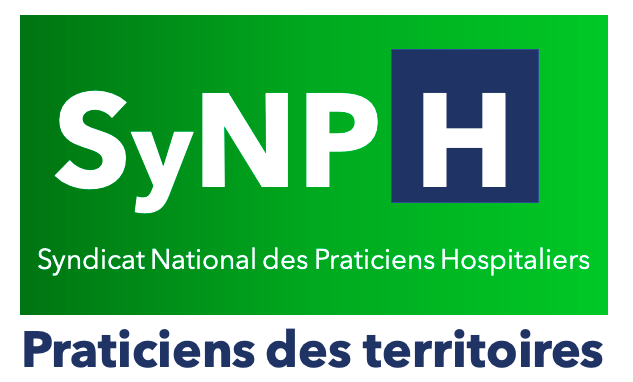 (Anciennement SNPH-CHU)Membre de l’INPHhttp://snphchu.org/index.phpNOM* :				    Prénom* :                                    Nom de naissance :Adresse personnelle* :Code Postal *:		Ville * :Tél. personnel (mobile et/ou fixe) : 				-------------------------------------------------------------------------------------------------------------------------------------------------------------------Adresse Professionnelle :Service/unité/département : 						Centre Hospitalier de* :                                                                                        Code postal :                  -------------------------------------------------------------------------------------------------------------------------------------------------------------------Email personnel et/ou professionnel *  (celui que vous préférez) : Spécialité* : -------------------------------------------------------------------------------------------------------------------------------------------------------------------(*) éléments obligatoires-------------------------------------------------------------------------------------------------------------------------------------------------------------------A réglerPar virement (de préférence) :Assoc SYNPHIBAN : FR76 1480 6000 4072 0423 2189 464BIC AGRIFRPP848Avec comme référence : Nom et Année de cotisation-------------------------------------------------------------------------------------------------------------------------------------------------------------------Merci d’adresser parallèlement ce bulletin d’adhésion au secrétariat général synph.secretariatgeneral@gmail.com pour la tenue à jour de la liste des adhérents